Об утверждении дополнительного  Соглашения о предоставлении субсидии из бюджета Администрации сельского поселения Буруновский сельсовет муниципального района Гафурийский район муниципальному бюджетному учреждению Буруновский центр Культуры и Досуга сельского поселения Буруновский сельсовет муниципального района Гафурийский район Республики Башкортостан на финансовое обеспечение выполнения муниципального задания на оказание муниципальных услуг (выполнение работ)  Согласно Устава Муниципального бюджетного учреждения Буруновский Центр Культуры и Досуга сельского поселения Буруновский сельсовет муниципального района Гафурийский район Республики Башкортостан, в соответствии с Бюджетным кодексом Российской Федерации, Порядком формирования и финансового обеспечения муниципального задания на оказание муниципальных услуг (выполнение работ) в отношении муниципальных учреждений.1.Утвердить субсидию в пределах лимитов бюджетных обязательств в следующем размере:В 2022 году – 750 000,00 (семьсот пятьдесят тысяч) рублейВ 2023году – 1 000 000,00 (Один миллион) рублейВ 2024 году –1 000 000,00 (Один миллион) рублей2.Контроль над исполнением данного постановления оставляю за собой.Глава сельского поселенияБуруновский сельсоветМР Гафурийский район РБ                                               М.Ф.РахматуллинПриложение № 3 к Типовой форме соглашения о предоставлении из бюджета Администрации сельского поселения Буруновский сельсовет муниципального района Гафурийский район Республики Башкортостан муниципальному  бюджетному  учреждению Буруновский центр культуры и досуга сельского поселения Буруновский сельсовет муниципального района Гафурийский район Республики Башкортостан субсидии на финансовое обеспечение выполнения муниципального задания на оказание муниципальных услуг (выполнение работ)Дополнительное соглашение к Соглашению о предоставлении субсидии из бюджета Администрации сельского поселения Буруновский сельсовет муниципального района Гафурийский район Республики Башкортостан муниципальному  бюджетному  учреждению Буруновский центр культуры и досуга сельского поселения Буруновский сельсовет муниципального района Гафурийский район Республики Башкортостан субсидии на финансовое обеспечение выполнения муниципального задания на оказание муниципальных услуг(выполнение работ)                            от «10» января 2022г                                  №1             с.Буруновка(место заключения дополнительного соглашения)«24» августа 2022	года	                                                                        № 1(дата заключения дополнительного соглашения)                                                                (номер дополнительного соглашения)Администрация сельского поселения Буруновский сельсовет муниципального района Гафурийский район Республики Башкортостан  которому(ой) как получателю средств бюджета муниципального района Гафурийский район Республики Башкортостан доведены лимиты бюджетных обязательств на предоставление субсидий бюджетным и автономным учреждениям муниципального района Гафурийский район Республики Башкортостан на финансовое обеспечение выполнения ими муниципального задания на оказание муниципальных услуг(выполнение работ), именуемый(ая) в дальнейшем «Учредитель», в лице Главы сельского поселения Буруновский сельсовет Рахматуллина Марата Фаткулисламовича, действующего на основании Уставас одной стороны, и Буруновский центр культуры и досуга сельского поселения Буруновский сельсовет муниципального района Гафурийский район Республики Башкортостан, именуемое в дальнейшем «Учреждение», в лице директора Юсуповой Юлии Сергеевны, действующего(ей)(фамилия, имя, отчество (при наличии) руководителя Учреждения или уполномоченного им лица)на основании Устава, с другой стороны, далее именуемые «Стороны», в соответствии с пунктом 7.5 Соглашения о предоставлении субсидии из бюджета муниципального района Гафурийский район Республики Башкортостан бюджетному или автономному учреждению муниципального района Гафурийский район Республики Башкортостан на финансовое обеспечение выполнения муниципального задания на оказание   муниципальных услуг (выполнение работ) от «10»января № 1             (далее - Соглашение)	(иные основания для заключения настоящего Дополнительного соглашения)заключили настоящее Дополнительное соглашение к Соглашению о нижеследующем.1. Внести в Соглашение следующие изменения: 1.1. в преамбуле: в разделе I «Предмет Соглашения»:1.2.1. в пункте 1.1 слова «муниципального задания на оказание  муниципальных услуг (выполнение работ) № 	 от «	» 	20	 года» заменить словами «муниципального задания на оказание   муниципальных услуг (выполнение работ) № 	 от «	» 	20	года»;в разделе II «Порядок, условия предоставления Субсидии и финансовое обеспечение выполнения муниципального задания»:1.3.1. в абзаце 	 пункта 1.2 сумму Субсидиив 2022 году 898 400,00 (восемьсот девяносто восемь тысяч четыреста) рублей - по коду БК /0801/791/99/0/00/S2040/611/241//РЗ.18/19.93.9//16508//уменьшить на 250 000,00 (двести пятьдесят тысяч) рублей;в разделе IV «Взаимодействие Сторон»:в пункте 4.1.2 слова «приложением № 	» заменить словами«приложением №	»;в пункте 4.1.4 слова «не позднее 	 рабочих дней» заменитьсловами «не позднее	рабочих дней»;в пункте 4.1.5 слова «в течение 	 дней» заменить словами«в течение	дней»;пункт 4.1.6 изложить в следующей редакции:«4.1.6. направлять Учреждению расчет средств Субсидии, подлежащихвозврату в бюджет  муниципального района Гафурийский район Республики Башкортостан на 1 января 20___ года,составленный по форме согласно приложению № 	 к настоящемуСоглашению, являющемуся неотъемлемой частью настоящего Соглашения, в срок до «	»	20	года;»;в пункте 4.3.2 слова «в течение 	 дней» заменить словами«в течение	дней»;в пункте 4.3.3 слова «в срок до «	»	20	года» заменитьсловами «в срок до «	»	20	года»;в пункте 4.3.4 слова «определенном 	»(реквизиты нормативного правового акта Учредителя)заменить словами «определенном	»;(реквизиты нормативного правового акта Учредителя)в пункте 4.3.5.1 слова «в срок до «	» 	 20	 года»заменить словами «в срок до «	»	20	года»;в пункте 4.3.5.2 слова «до «	» 	 20	 года -за I квартал, до «	» 	 20	 года - за II квартал,до «	»	20	года - за III квартал, до «	»	20	года -за 20	 год» заменить словами «до «	» 	 20	 года -за I квартал, до «	» 	 20	 года - за II квартал,до «	»	20	года - за III квартал, до «	»	20	года -за 20	год»;в пункте 4.4.1 слова «не использованный в 20	 году остатокСубсидии на осуществление в 20	 году» заменить словами«не использованный в 20	 году остаток Субсидии на осуществлениев 20	году»;Иные положения по настоящему Дополнительному соглашению.	;.	.раздел VIII «Платежные реквизиты Сторон» изложить в следующей редакции:«VIII. Платежные реквизиты Сторонприложение № 	 к Соглашению изложить в редакции согласноприложению № 	 к настоящему Дополнительному соглашению, котороеявляется его неотъемлемой частью;дополнить приложением № 	 согласно приложению № 	к настоящему Дополнительному соглашению, которое является его неотъемлемой частью;внести изменения в приложение № 	 к Соглашению в редакциисогласно приложению № 	 к настоящему Дополнительному соглашению,которое является его неотъемлемой частью.Настоящее Дополнительное соглашение является неотъемлемой частью Соглашения.Настоящее Дополнительное соглашение, вступает в силу с даты его подписания лицами, имеющими право действовать от имени каждой из Сторон, и действует до полного исполнения Сторонами своих обязательств по настоящему Соглашению.Условия Соглашения, не затронутые настоящим Дополнительным соглашением, остаются неизменными.Настоящее Дополнительное соглашение заключено Сторонами в форме	1.8. Подписи Сторон:БАШҠОРТОСТАН РЕСПУБЛИКАҺЫҒАФУРИ РАЙОНЫ МУНИЦИПАЛЬ РАЙОНЫҢ БУРУНОВКААУЫЛ СОВЕТЫАУЫЛ БИЛӘМӘҺЕХАКИМИӘТЕ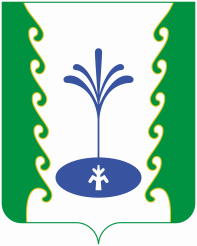 РЕСПУБЛИКА БАШКОРТОСТАНАДМИНИСТРАЦИЯ СЕЛЬСКОГО ПОСЕЛЕНИЯ БУРУНОВСКИЙСЕЛЬСОВЕТМУНИЦИПАЛЬНОГО РАЙОНА ГАФУРИЙСКИЙ РАЙОН        АРАР       АРАРПОСТАНОВЛЕНИЕ    «24» август  2022 й.№ 25         «24» августа  2022г.Сокращенное наименование УчредителяСокращенное наименование УчрежденияНаименование Учредителя ОГРН, ОКТМОНаименование Учреждения ОГРН, ОКТМОМесто нахождения:Место нахождения:ИНН/КППИНН/КПППлатежные реквизиты: Наименование учреждения Банка РоссииБИК, Единый казначейский счет казначейский счетНаименование органа, в котором открыт лицевой счет Лицевой счетПлатежные реквизиты: Наименование учреждения Банка РоссииБИК, Единый казначейский счет казначейский счетНаименование органа, в котором открыт лицевой счет Лицевой счетАдминистрация сельского поселения Буруновский сельсовет муниципального района Гафурийский район Республики Башкортостан Буруновский центр культуры и досуга сельского поселения Буруновский сельсовет муниципального района Гафурийский район/Рахматуллин М.Ф.//Юсупова Ю.С./(подпись) (Ф.И.О. (при наличии))(подпись) (Ф.И.О. (при наличии))